          SPIRITUAL ASSESSMENT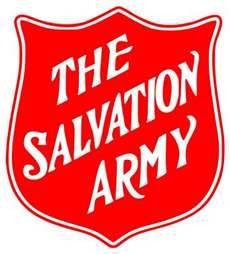 Client Name: __________________________________  Date of Assessment __________________________   Completed by: ________________________________      			    SPIRITUAL ASSESSMENT, CARE PLANNING & PROGRESS NOTESClient Name: __________________________________  Date of Assessment __________________________   Completed by: ________________________________Please list supportive measures for each C.Always use the D-A-R form of: Data – Action – ResponseThe 4 CsProbes to give direction to discussion with client are in italics, to guide your discussion.Record your notes in each section .ComingCOMING – how do you feel about coming here? –or– having to come here.CopingCoping – How are you coping?If the client is unsure of how to answer you could ask - How have they coped in the past when things were stressing them?  Is that how they are coping now?ComfortComfort – What are your sources of comfort?Could be faith, family, friends, or even an addiction…CommunityCommunity – Do you have a faith community? With many clients it will be necessary to adjust the concept of Community  - Do you have a community of support?  - outside of this facility – inside of this facility. It may be the church or AA or another avenue of support – like the street/homeless people they know.Spiritual Care PlanD – data // A – action // R- response   Coming CopingComfortCommunity Progress Notes Enter date of interaction and initial entry.Progress Notes: D – A – R NOTESD – data // A – action // R- response   Date / InitialD—A—R  Notes